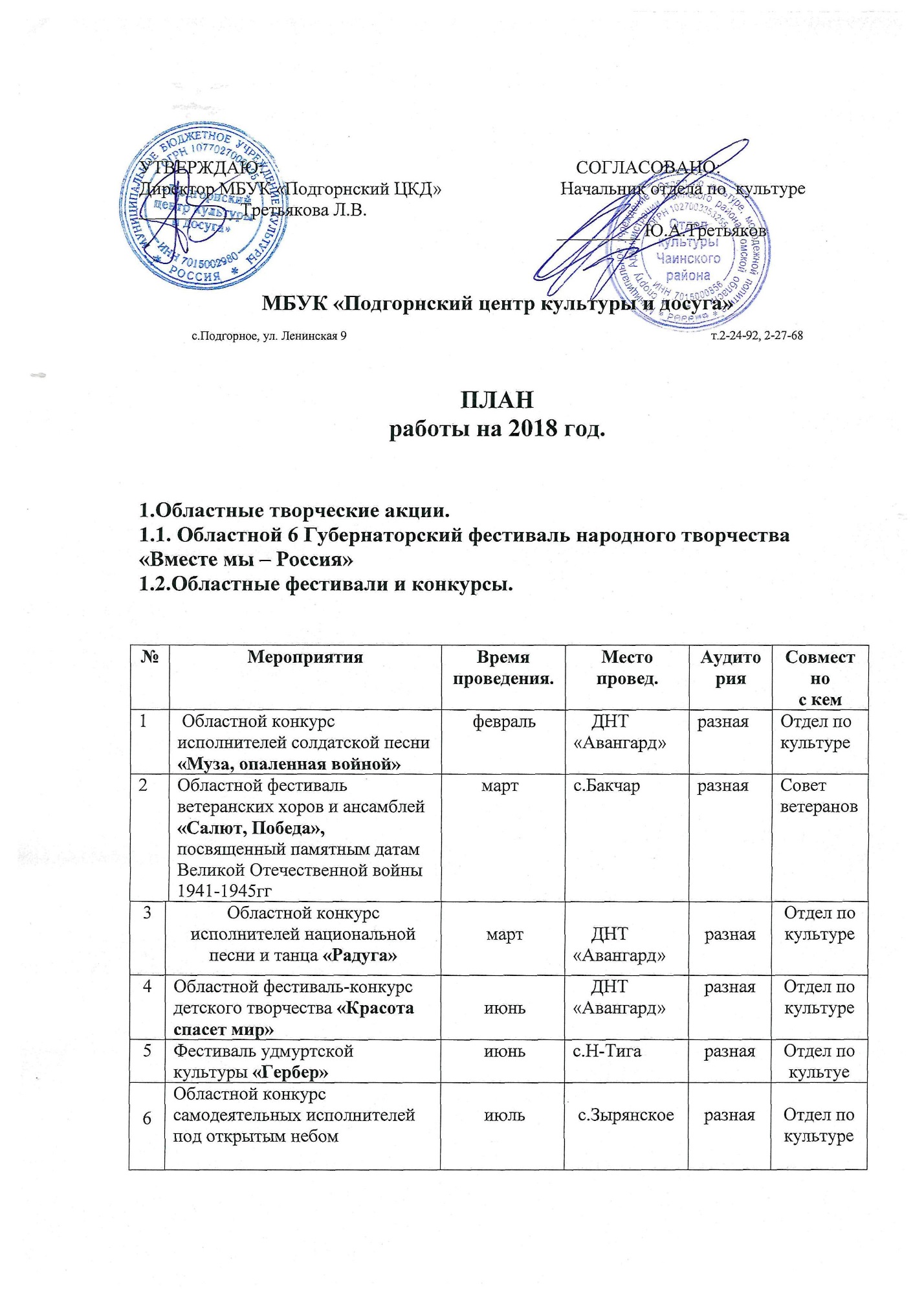 Межрайонные конкурсы3. Районные конкурсы, фестивали, выставки4. Областные и районные  акции5. Концерты, вечера чествования6. Массовые праздники, народные гуляния.7. Обряды, спектакли8. Детские игровые программы 1-6 лет9. Вечера отдыха10.АгитпредставленияИнформационно- просветительная  деятельностьТанцевальные вечераКинопоказы художественных и мультипликационных фильмовГастрольная деятельностьТворческие вечера. Бенефис. Юбилей. Литературные вечера.Благотворительные мероприятия для социально не защищённых слоёв  населения, общественных и творческих организаций17. МЕтодическое обеспечение1. Пополнение, систематизация информационно-методического фонда и ведение банка данных методического,   сценарного,  организации социокультурной деятельности, народному творчеству, промыслам и ремеслам.2. Пополнение и ведение видеотеки по предмету деятельности ДНТ.3. Составление информационных, методических материалов (письма, справки, сведения, сводные данные и т.п.) по  деятельности ЦКиД.    18. Позиционирование ЦКиД  в информационном пространстве1.Развитие сайта для оперативного продвижения информации о деятельности  ЦКиД.2.Мониторинг динамики развития структуры и наполненности сайта: форма подачи и размещения текстовых и графических материалов, объем и оценка актуальности.3.Анализ статистики посещения сайта. Рейтинг посещаемости. Рейтинг и учет поисковых запросов и интересов посетителей.    19. Формирование позитивного образа ЦКиД  и его услуг1.Анкетирование, интерактивные опросы «Культурно-досуговые запросы населения на услуги ЦКиД». 2.Моделирование ассортимента и  презентация новых услуг. 3.Изучение запросов посетителей различных категорий населения на услуги ЦКиД и клубных формирований. 4.Долгосрочное планирование услуг в соответствии с потребностями населения.20.   Административно-хозяйственная деятелЬностьОрганизация работы по сохранности, содержанию и эффективному использованию муниципального имущества:	своевременное заключение договоров с охранным предприятием на оказание услуг по охране здания и товарно-материальных ценностей;дезинфекция и дезодорация помещений, вывоз мусора, химическая чистка и стирка костюмов, штор, занавесов, кулис;подготовка автоматизированного теплового узла, систем электро- и теплопотребления к работе в осенне-зимний период.Проведение капитального, текущего ремонтов, осуществление реставрационных, проектных, монтажных работ:Благоустройство территории, прилегающей к Дому культуры    (  посадка  газонной травы и декоративных кустарников).Материально-техническое оснащение:	приобретение сценических костюмов для коллективов;приобретение методической литературы;приобретение и пошив сценических костюмов и обуви.Работы по охране труда, ТБ, МОБ, ГО, ЧСперезарядка огнетушителей, приобретение аптечек, средств индивидуальной защиты;приобретение спецодежды;проведение противопожарного инструктажа с работниками;проведение противопожарных учебных тренировок.7Региональный фестиваль казачьей культуры «Братина»июльиюльс.Кривошеинос.КривошеиноразнаяКривошеинская МЦКС8Международный фестиваль «Праздник Топора»Международный фестиваль «Праздник Топора» август августс.ЗоркальцеворазнаяДНТ «Авангард»9Областной конкурс  художественного слова  «Живая строка»Областной конкурс  художественного слова  «Живая строка» октябрь октябрь   ДНТ «Авангард»разнаяОтдел по культуре10Областной конкурс исполнителей народной песни «Я в Россию влюблен»Областной конкурс исполнителей народной песни «Я в Россию влюблен»октябрьоктябрь   ДНТ «Авангард»разнаяОтдел по культуре11Областной конкурс вокального искусства  « Я помню чудное мгновенье»Областной конкурс вокального искусства  « Я помню чудное мгновенье» ноябрь ноябрь   ДНТ «Авангард»разнаяОтдел по культуре12Областной конкурс хореографических коллективов «Танцевальная мозаика» Областной конкурс хореографических коллективов «Танцевальная мозаика»  ноябрь ноябрьДНТ «Авангард»разнаяОтдел по культуре.15Областной конкурс исполнителей эстрадной песни «Звездный дождь»Областной конкурс исполнителей эстрадной песни «Звездный дождь» декабрь декабрьДНТ «Авангард»разнаяОтдел по культуре16Областной конкурс методических разработок «Фактор роста»Областной конкурс методических разработок «Фактор роста» май – июнь май – июньДНТ «Авангард»17Конкурс авторских  сценариев «Волшебное перо»Конкурс авторских  сценариев «Волшебное перо»сентябрь-октябрьсентябрь-октябрьДНТ«Авангард»18Областной конкурс виртуальных презентаций и видеофильмов «Отражение -2018г»Областной конкурс виртуальных презентаций и видеофильмов «Отражение -2018г»Июль - сентябрьИюль - сентябрьДНТ«Авангард»1Межрайонный конкурс исполнителей народной песни «Надежда»мартс.КривошеиноРазнаяОтдел по культуре2 Межрайонный конкурс исполнителей эстрадной песни «Голоса осени»октябрьс.ПодгорноеразнаяОтдел культуры1Районный фестиваль «Слава Армии родной», посвященный Дню защитника ОтечестваФевраль   ЦКиДразнаяОтдел по культуре.Военкомат2Районный фестиваль ветеранских хоров и ансамблей «Салют, Победа», посвященный памятным датам Великой Отечественной войны 1941-1945ггфевраль   ЦКиДразнаяСовет ветеранов3Районный конкурс красоты и таланта «Леди Провинциалка»мартЦКиДразнаяОтдел по культуре4Районный фестиваль сатиры и юмора «Бриллиантовая рука»апрель   ЦкиДразнаяОтдел по культуре5.Районный фестиваль детского творчества «Родничок» июнь  центральная площадьразнаяОтдел по культуре,РАЙОНО6Районный фестиваль народного творчества «Чаинские просторы» -  Гала концерт июньцентральная площадьразнаяОтдел по культуре7Районный праздник, посвященный Дню любви, семьи и верностииюльс.ПодгорноеразнаяОтдел по культуре8Районный фестиваль «Белой акации гроздья душистые»октябрь   ЦКиДвзрослаяОтдел по культуре.Совет ветеранов9Районная выставка декоративно-прикладного творчества «Мир добрых вещей»март-апрельКартинная галереяразнаяОтдел по культуре,Картинная галерея1Районная акция «Бессмертный полк»майЦентральная площадьразнаяАдминистрация района, Совет ветеранов2Районная акция «Георгиевская ленточка»майЦентральная площадьразнаяАдминистрация района, Совет ветеранов3Районная акция «Свеча памяти»июньЦентральная площадьразнаяАдминистрация района ,Совет ветеранов1Торжественная церемония награждения  ежегодной премии «Человек года 2017г»март    ЦКиДвзрослаяАдминистрация района2Праздничный концерт, посвященный Дню работника культурымарт   ЦКиДразнаяОрганизации района3«Слет юных Василис» конкурсная программа для девочек от 6-7 лет.апрель    ЦКиДВзрослаяОтдел по культуре4Концерт, посвященный Дню местного самоуправленияапрельЦКиДвзрослаяАдминистрация района5Отчетный концерт хореографического коллектива «Радужка»апрельЦКиДразная6Концерт-подарок для предпринимателеймайЦКДпредпринимателиАдминистрация района7Праздничный концерт, посвященный Дню медицинского работникаиюнь   ЦКиД Взрослая Центральная районная больница8Праздничный прием Главы района ко Дню Победы и Дню старшего поколениямай октябрь  ЦКиДВзрослаяАдминистрация района, совет ветеранов9Фольклорный праздник ( отчетный концерт фольклорных коллективов)октябрьЦКиДразная10Праздничный концерт-чествование работников сельского хозяйства октябрь   ЦКиДВзрослаяОтдел сельского хозяйства12Праздничный концерт , посвященный Дню МВДноябрь   ЦКиД взрослаяОтдел МВД Чаинского района 13Праздничный  концерт ко Дню матери (отчетный концерт студии «Комплимент»)ноябрь  ЦКиД разнаяОтдел  социальной защиты населения11Масленица - народное гуляниефевральЦентральная площадьразнаяАдминистрация района 22 Митинг-концерт ко Дню ПобедымайСтеларазнаяАдминистрация района33Народное гуляние, посвященное  Дню Победы.майЦентральная площадьразнаяАдминистрация района                                                                                  44Подгорнский парад детских колясокиюньЦентральная площадьразнаяОтдел по культуре55 15-я районная летняя спартакиада, торжественное открытие и закрытие.июньстадионразнаяАдминистрация района6Митинг скорби в день начала  Великой Отечественной войныМитинг скорби в день начала  Великой Отечественной войныиюньстеларазнаяСовет ветеранов, Администрация районаиюньстеларазнаяСовет ветеранов, Администрация района77Вечерняя танцевально-развлекательная , посвященный Дню молодежииюньцентральная площадьразнаяАдминистрация ПоселенияОтдел по культуре88Праздник, посвященный открытию районной елки и снежного городка.декабрьЦентральная площадьразнаяАдминистрация поселения1Торжественные проводы в ряды Российской Армии.апрельоктябрь  ЦКиДРазнаяВоенкомат2Обрядовое представление для гостей из Словении. «По соседству мы живем» - спектакльмай   ЦкиДвзрослая3 Спектакльмай  ЦКиДвзрослая1«Новые приключения любимых героев»февраль  ЦКиД детская2«Лесные чудеса»апрель  ЦКиДдетская3«Полет на воздушном шаре»июньс.Чемондаевка4«В поисках сокровищ»октябрь  ЦКиДдетская5«Оранжевое настроение»ноябрьЦКиДдетская6« Новогодние чудеса»декабрь  ЦКиДс.Чемондаевкадетская1Клуб-кафе «Кому за…»ко Дню защитника ОтечествафевральЦКиДвзрослая2Клуб-кафе «Кому за…»к 8 мартамарт  ЦКиДвзрослая3Танцевально-развлекательная программа,посвященная Дню местного самоуправленияапрельЦКиДвзрослая4Танцевально-развлекательная программа для работников больницы.июньЦКиДвзрослая5Клуб-кафе «Кому за…»-открытие сезонаОктябрь  ЦКиД взрослая6Танцевально-развлекательная программа для работников сельского хозяйстваоктябрьЦКиДвзрослая7Клуб-кафе «Кому за…» - «Новогодняя ночь волшебства»Декабрь  ЦКиД взрослая1Агитпредставление  «Твоя жизнь – твой выбор!»майЦКиДразная1Радиогазета к 80-летнему юбилею со дня рождения В.С.ВысоцкогоянварьПлощадь у ЦКиДразная2Радиогазета к 100-летию Советской АрмиифевральПлощадь у ЦКиДразная3Музыкальный радио-журнал  ко Дню народного единстваиюньПлощадь у ЦКиДразная4Праздничная радио-газета ко Дню государственного флага РоссииавгустПлощадь у ЦКиДразная5Радиопередача к 100-летию ВЛКСМ.октябрьПлощадь у ЦКиДразная1ДискотекаКаждую субботуЦКиДмолодежь2Танцевальный вечер « Татьянин день»январьЦКиДмолодежь3Танцевальный вечер«Месяц март, число восьмое»мартЦКиДмолодежь4Танцевальный вечер «Звездный выпускной»июньЦКиДмолодежь5Танцевальный вечер«Серпантин идей»декабрьЦКиДмолодежь8Диско-шоу «Пока часы 12 бьют»декабрьЦКиДмолодежь1Фильмы в формате 3ДКаждое воскресенье и  в дни каникулЦКиДразная2Мультфильмы, к 110-летию со дня рождения детского писателя-поэта Н.НосованоябрьЦКи Дразная1с.БакчарВаталинка,  Комплимент, Звонница, ВеснянкиноябрьразнаяОтдел по культуре2Концерты в селах Чаинского районаВаталинка, Ритм, Ладушки, Комплимент, Звонница, ВеснянкиФевраль, мартразная Отдел по культуре3с.ЧажемтоВаталинка, Ритм, Ладушки, Комплимент, Звонница, ВеснянкидекабрьвзрослаяОтдел по культуре4с.ЧемондаевкаДетский клуб «Кузнечик»июнь, декабрьДетская, взрослаяОтдел по культуре1.Литературно-музыкальная гостиная, посвященная 80- летию со дня рождения поэта-песенника В.С.Высоцкого.ЦКиДноябрьразная2Праздничное мероприятие, посвященное100-летию ВЛКСМ ЦКиДоктябрьвзрослаяОтдел по культуре1Театрализованное представление в рамках «Милосердие в Рождество»        ЦКиДдекабрьвзрослаяАдминистрация района